اطلاعیه فنی حفظ نباتاتمبارزه شیمیایی علیه نسل دوم آفت کرم سیبباغداران گرامی، با توجه به فرارسیدن زمان مبارزه  شیمیایی علیه نسل دوم آفت کرم سیب،لازم است از تاریخ 13/3/97 به مدت یک هفته،نسبت به سمپاشی باغات خود ،با همکاری کارشناسان گیاهپزشکی اقدام فرمایید. 
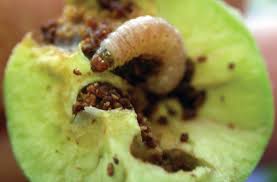 مدیریت جهاد کشاورزی شهرستان مبارکهواحد حفظ نباتاتخرداد97